Rancangan Pembelajaran LaboratoriumRancangan PelaksanaanKegiatan Pembelajaran LaboratoriumTUJUAN PRAKTIKUM :........................................................................................………………………………………………………………………………………………………………………………..………………………………………………………………………………………………………………………………..…………………………………………………………………………………………………………………………………URAIAN TUGAS PRAKTIKUM : Obyek praktikum: ………………………………………………………………………………………………..…………………………………………………………………………………………………………………………….…………………………………………………………………………………………………………………………….Yang harus dikerjakan dan batasan-batasan: ……………………………………………………..…………………………………………………………………………………………………………………………….…………………………………………………………………………………………………………………………….Metode/cara/prosedur praktikum: ................................................................…………………………………………………………………………………………………………………………….…………………………………………………………………………………………………………………………….…………………………………………………………………………………………………………………………….…………………………………………………………………………………………………………………………….…………………………………………………………………………………………………………………………….…………………………………………………………………………………………………………………………….…………………………………………………………………………………………………………………………….…………………………………………………………………………………………………………………………….Deskripsi laporan praktikum: ……………………………………………………………………………..…………………………………………………………………………………………………………………………….…………………………………………………………………………………………………………………………….…………………………………………………………………………………………………………………………….…………………………………………………………………………………………………………………………….…………………………………………………………………………………………………………………………….…………………………………………………………………………………………………………………………….…………………………………………………………………………………………………………………………….…………………………………………………………………………………………………………………………….KRITERIA PENILAIAN :	a. ………………………………………………………………………………………………………………………………	b. ………………………………………………………………………………………………………………………………	c. ………………………………………………………………………………………………………………………………TUGAS 1PEMBELAJARAN BERBASIS LABORATORIUMTUGAS 1PEMBELAJARAN BERBASIS LABORATORIUM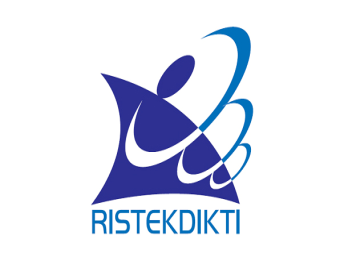 Oleh:Nama Peserta PekertiUNIVERSITAS DIMANA PESERTA BERTUGASOleh:Nama Peserta PekertiUNIVERSITAS DIMANA PESERTA BERTUGASKEMENTERIAN RISET TEKNOLOGI PENDIDIKAN TINGGIKOORDINASI PERGURUAN TINGGI SWASTA WILAYAH VIITAHUNKEMENTERIAN RISET TEKNOLOGI PENDIDIKAN TINGGIKOORDINASI PERGURUAN TINGGI SWASTA WILAYAH VIITAHUNHALAMAN PENGESAHANHALAMAN PENGESAHANTelah diperiksa dan disetujui OlehTim PEKERTI AA Kopertis Wilayah VIIPada tanggal___________________Mata Praktikum:Kode:SKS:Program Studi:Semester:Tahun Akademik:Prasyarat:Instruktur:Minggu keKemampuan akhir yang diharapkanMateri PembelajaranBentuk PembelajaranKriteria PenilaianBobot12345678910UjianAkhir PraktikumMata Praktikum:Kode:SKS:Program Studi:Semester:Tahun Akademik:Pertemuan Ke:Instruktur: